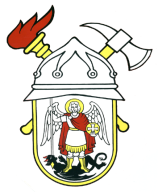 JAVNA VATROGASNA POSTROJBAGRADA ŠIBENIKAPut groblja 222000 ŠibenikOIB 28392388169KLASA: 007-03/24-02/02URBROJ: 2182-1-55-04-24-1Šibenik, 21. ožujka 2024.							JAVNA VATROGASNA POSTROJBA							GRADA ŠIBENIKA							VATROGASNO VIJEĆEPREDMET:  Sjednica Vatrogasnog vijeća Javne vatrogasne postrojbe grada Šibenika                Dana 28. ožujka 2024. godine, u prostorijama Javne vatrogasne postrojbe grada Šibenika, u 10:00 sati, održati će se 34. sjednica Vatrogasnog vijeća sa sljedećimDNEVNIM REDOMUsvajanje zapisnika s 33. sjednice Vatrogasnog vijeća od 31. siječnja 2024. godine,Pravilnik o plaćama i drugim primanjima zaposlenika Javne vatrogasne postrojbe grada Šibenika,Izvještaj o izvršenju financijskog plana Javne vatrogasne postrojbe grada Šibenika za 2023. godinu,Razno.JAVNA VATROGASNA POSTROJBA  GRADA ŠIBENIKA             VATROGASNO VIJEĆE                    PREDSJEDNIK					                              Tomislav Banovac